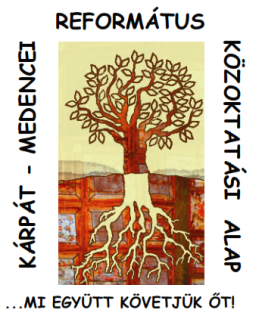 Kedves Adománygyűjtő!Kérjük, hogy a következők szerint járj el:Keress fel 5, lehetőleg felnőtt rokonodat, vagy a család ismerősét és mondd el nekik a gyűjtést. Tájékoztatásodkor használd a megkapott ismertetőt.Adományként 200.-Ft összeget kérj. Ha valaki ennél többet kíván adni, elfogadhatod.Rögzítsd az adományozó nevét és az összeget, majd kérj aláírást.Ne felejtsd el megköszönni a támogatást!Az összegyűjtött adományt az iskolában megbeszélt helyen és személynek add át.Köszönjük, hogy részt veszel a Kárpát-medenceiReformátus Oktatási Alap adománygyűjtésében!Kedves Adománygyűjtő!Kérjük, hogy a következők szerint járj el:Keress fel 5, lehetőleg felnőtt rokonodat, vagy a család ismerősét és mondd el nekik a gyűjtést. Tájékoztatásodkor használd a megkapott ismertetőt.Adományként 200.-Ft összeget kérj. Ha valaki ennél többet kíván adni, elfogadhatod.Rögzítsd az adományozó nevét és az összeget, majd kérj aláírást.Ne felejtsd el megköszönni a támogatást!Az összegyűjtött adományt az iskolában megbeszélt helyen és személynek add át.Köszönjük, hogy részt veszel a Kárpát-medenceiReformátus Oktatási Alap adománygyűjtésében!Kedves Adománygyűjtő!Kérjük, hogy a következők szerint járj el:Keress fel 5, lehetőleg felnőtt rokonodat, vagy a család ismerősét és mondd el nekik a gyűjtést. Tájékoztatásodkor használd a megkapott ismertetőt.Adományként 200.-Ft összeget kérj. Ha valaki ennél többet kíván adni, elfogadhatod.Rögzítsd az adományozó nevét és az összeget, majd kérj aláírást.Ne felejtsd el megköszönni a támogatást!Az összegyűjtött adományt az iskolában megbeszélt helyen és személynek add át.Köszönjük, hogy részt veszel a Kárpát-medenceiReformátus Oktatási Alap adománygyűjtésében!Adományozók:KÖSZÖNJÜK NAGYLELKŰ ADOMÁNYÁT!Az adományok a Kárpát-medenceiReformátus Oktatási Alap céljait támogatják!Adományozók:KÖSZÖNJÜK NAGYLELKŰ ADOMÁNYÁT!Az adományok a Kárpát-medenceiReformátus Oktatási Alap céljait támogatják!Adományozók:KÖSZÖNJÜK NAGYLELKŰ ADOMÁNYÁT!Az adományok a Kárpát-medenceiReformátus Oktatási Alap céljait támogatják!NÉVÖsszegAláírás12345NÉVÖsszegAláírás12345NÉVÖsszegAláírás12345